                 FZ.2380.11.C.24.2024INFORMACJA Z OTWARCIA OFERTDotyczy postępowania o udzielenie zamówienia publicznego na:MODERNIZACJĘ BUDYNKU ADMINISTRACYJNEGO PRZY UL. WARSZAWSKIEJ 65 NA POTRZEBY ZARZĄDU W BIAŁYMSTOKU CBZC (postępowanie 11/C/24) Zamawiający, Komenda Wojewódzka Policji w Białymstoku, działając na podstawie art. 222 ust. 5 ustawy Prawo zamówień publicznych (tekst jedn. Dz. U. z 2023 r. poz. 1605 ze zm.), przekazuje poniższe informacje:Zestawienie złożonych w postępowaniu ofert: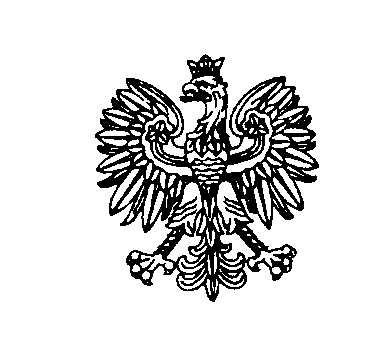 Białystok, dnia 6 maja 2024 rokuBiałystok, dnia 6 maja 2024 rokuBiałystok, dnia 6 maja 2024 rokuBiałystok, dnia 6 maja 2024 rokuBiałystok, dnia 6 maja 2024 rokuKomenda Wojewódzka Policji w BiałymstokuKomenda Wojewódzka Policji w BiałymstokuKomenda Wojewódzka Policji w BiałymstokuNr ofertyNazwa(firma)i adres WykonawcyCena ofertowa brutto(w zł)1TOPATOTERA Sp. z o.o.ul. Floriana 744-190 Knurów14.855.602,15 zł2PJM INVESTMENT Sp. z o.o.ul. W. Witosa 66D25-561 Kielce15.620.160,90 zł3PPUH GENO Sp. z o.o.ul. Witosa 13516-100 Sokółka15.375.000,00 zł4Hydratec Sp. z o.o.ul. por. Anatola Radziwonika 1215-166 Białystok19.434.000,00 zł5PBU BIRKBUD Andrzej Biruk i Wspólnicy sp. j.ul. Św. Mikołaja 115-419 Białystok16.482.000,00 zł6REDIL Jacek Rutkowskiul. Sobolewska 1815-560 Białystok15.792.711,75 zł7Przedsiębiorstwo Budowlano-Handlowe AIM Andrzej Iłendoul. Sokola 1015-540 Białystok15.375.000,00 zł8MK-BUD Sp. z o.o.ul. Michała Motoszko 2615-111 Białystok15.645.600,00 zł9Konsorcjum firm:Lider: GRASO s.c. A. Sobecki, M. Gryszkoul. Pułaskiego 17 lok. U3, 15-337 BiałystokWspólnicy: PGB Paweł Grelochul. Kościuszki 17, 19-110 Goniądz;PHU JARDON Jarosław Dondziło ul. Kościelna 71 lok. 19, 16-010 Wasilków17.958.000,00 zł10GRUPA IZOTERM Sp. z o.o.ul. Sejneńska 5716-400 Suwałki15.928.377,00 zł11DYNAMIK Mariusz Pawłowskiul. Warszawska 9 lok. 615-062 Białystok14.648.070,00 zł12FHU ATISDOM Wojciech Jurczukul. Składowa 11 lok. 2815-399 Białystok20.951.630,9713KONS Sp. z o.o.ul. Prowiantowa 15/4715-707 Białystok15.682.500,00 zł